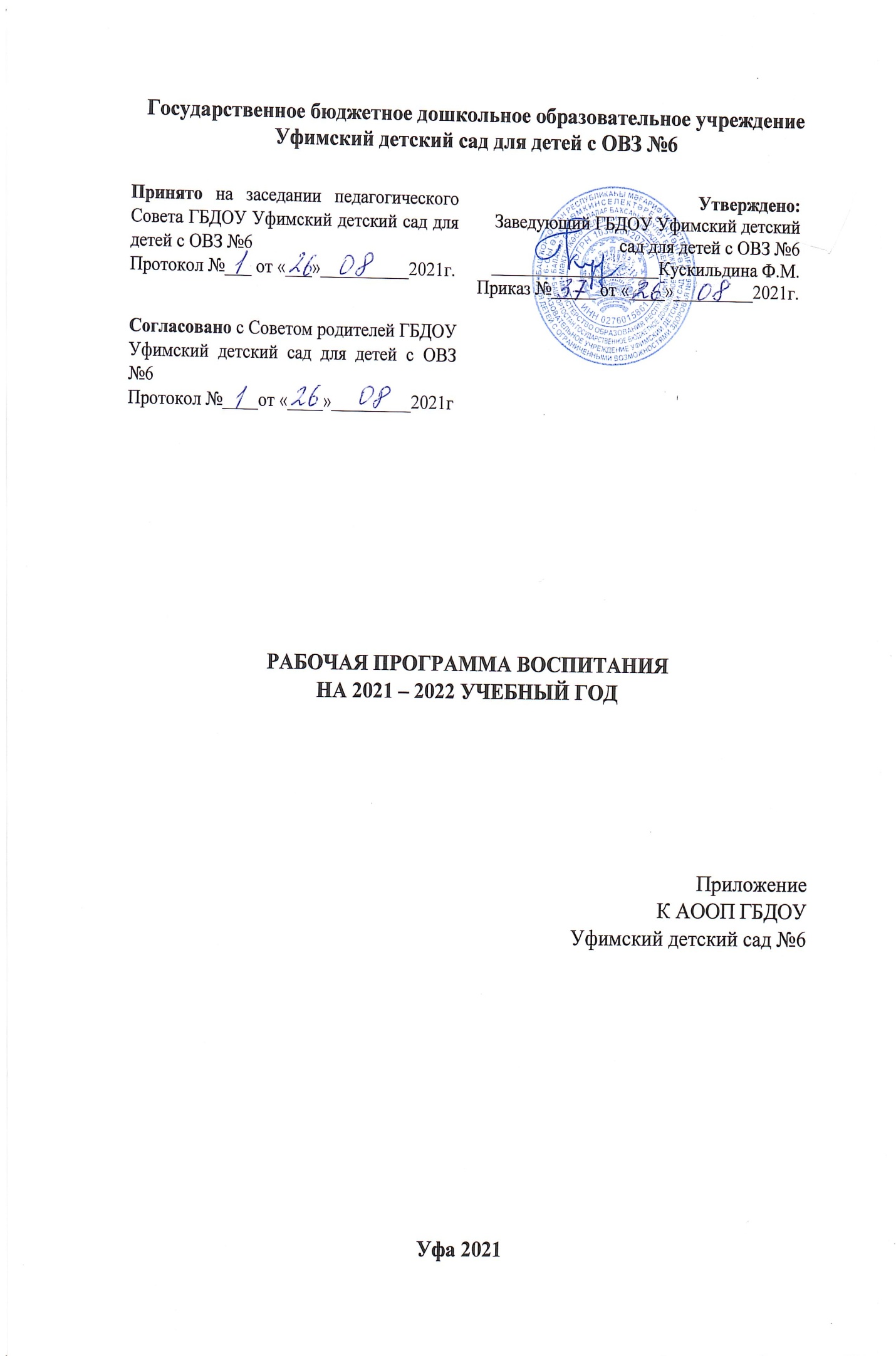 СодержаниеЦелевой разделПояснительная запискаРабочая программа воспитания ГБДОУ Уфимский детский сад для детей с ОВЗ №6 (далее–Рабочая программа воспитания) определяет содержание и организацию воспитательной работы в ДОУ является компонентом Адаптированной Основной образовательной программы дошкольного образования ГБДОУ Уфимский детский сад для детей с ОВЗ №6 (далее – ГБДОУ детский сад №6) и призвана помочь всем участникам образовательных отношений реализовать воспитательный потенциал совместной деятельности.Рабочая программа воспитания ГБДОУ Уфимский детский сад№6 разработана в соответствии с:Федеральным законом от 29 декабря 2012 г. № 273-ФЗ «Об образовании в Российской Федерации»;Федеральным государственным образовательным стандартом дошкольного образования (приказ Минобрнауки России от 17 октября 2013 г. № 1155, зарегистрирован Минюстом России 14 ноября 2013 г. № 30384);Федеральным законом от 31 июля 2020 года № 304-ФЗ «О внесении изменений в Федеральный закон «Об образовании в Российской Федерации» по вопросам воспитания обучающихся»;Указом Президента Российской Федерации от 7 мая 2018 года № 204 «О национальных целях и стратегических задачах развития Российской Федерации на период до 2024 года»                Приказом Министерства образования и науки Российской Федерации от      17.10.2013 г. № 1155 «Об утверждении федерального государственного   образовательного стандарта дошкольного образования».  Концепцией развития дополнительного образования детей в Российской Федерации, утверждена распоряжением Правительства Российской Федерации от 04.09.2014 г. № 1726-р.Постановлением Главного государственного санитарного врача Российской федерации от 28.09.2020г. №28Об утверждении санитарных правил СП 2.4.3648-20 «Санитарно-эпидемиологические требования к организациям воспитания и обучения, отдыха и оздоровления детей и молодежи»Постановлением Главного государственного санитарного врача Российской федерации от 28.01.2021г. №2Об утверждении санитарных правил и норм СанПиН 1.2.3685-21 «Гигиенические нормативы и требования к обеспечению безопасности и (или) безвредности для человека факторов среды обитания».Стратегией развития воспитания в Российской Федерации на период до 2025 года (утверждена распоряжением Правительства РФ от 29.05.2015 № 996-р).Государственной программой РФ «Развитие образования» (2018 – 2025 годы). Утверждена Постановлением Правительства Российской Федерации от 26 декабря 2017 г. № 1642.Национальным проектом «Образование» (утвержден президиумом Совета   при Президенте Российской Федерации по стратегическому развитию и национальным проектам (протокол от 24 декабря 2018 г. N 16)Программа учитывает:- «Примерную программу воспитания», которая была разработана сотрудниками Института стратегии развития образования РАО в рамках государственного задания и одобрена решением Федерального учебно- методического объединения по общему образованию (протокол от 2 июня 2020 г. № 2/20).             Рабочая Программа воспитания является компонентом Адаптированной  основной образовательной программы, реализуемой в ГБДОУ детский сад №6 и призвана помочь всем участникам образовательных отношений реализовать воспитательный потенциал совместной деятельности. Содержание воспитательной деятельности разработано на основе модульного принципа. Модули - это конкретные воспитательные практики, которые реализуются в дошкольной образовательной организации. Каждый из модулей ориентирован на одну из поставленных в Программе задач воспитания.То есть: одна задача – один модуль.            Коллектив ГБДОУ детский сад №6 вправе разрабатывать и включать в рабочую Программу воспитания те модули, которые помогут в наибольшей степени реализовать воспитательный потенциал детского сада с учетом имеющихся социальных, кадровых и материально-технических ресурсов.             К рабочей Программе воспитания прилагается календарный план воспитательной работы.1.2. Особенности реализации воспитательного процесса               В ГБДОУ детский сад №6 образовательный процесс осуществляется в соответствии с требованиями ФГОС дошкольного образования, утвержденного приказом Минобрнауки России от 17.10.2013 № 1155 (далее – ФГОС ДО). В связи с этим обучение и воспитание объединяются в целостный процесс на основе духовно-нравственных и социокультурных ценностей и принятых в обществе правил и норм поведения в интересах человека, семьи, общества.             Основной целью педагогической работы ГБДОУ детский сад №6 является формирования общей культуры личности неслышащих детей, в том числе ценностей здорового образа жизни, развития их социальных, нравственных, эстетических, интеллектуальных, физических качеств, инициативности, самостоятельности и ответственности ребенка, формирования  предпосылок учебной деятельности.                Ведущей в воспитательном процессе является игровая деятельность. Игра широко используется   как эффективное средство и метод развития, воспитания и обучения   детей с ОВЗ в других организационных формах. Приоритет отдается творческим играм (сюжетно-ролевые, строительно-конструктивные, игры-драматизации и инсценировки, игры с элементами труда и художественной деятельности) и игры с правилами (дидактические, интеллектуальные, подвижные, хороводные т.п.). Отдельное внимание уделяется самостоятельной деятельности детей с ОВЗ. Ее содержание и уровень зависят от возраста и опыта детей, запаса знаний, умений и навыков, уровня развития творческого воображения, самостоятельности, инициативы, организаторских способностей, а также от имеющейся материальной базы и качества педагогического руководства. Организованное проведение этой формы работы обеспечивается как непосредственным, так и опосредованным руководством со стороны воспитателя.              Индивидуальная работа с детьми с ОВЗ всех возрастов проводится в свободные часы (во время утреннего приема, прогулок и т.п.) в помещениях и на свежем воздухе. Она организуется с целью активизации пассивных воспитанников, организации дополнительных занятий с отдельными детьми, которые нуждаются в дополнительном внимании и контроле, например, часто болеющими, хуже усваивающими учебный материал при фронтальной работе и т.д.            Воспитательный процесс в ГБДОУ детский сад №6 организуется в развивающей среде, которая образуется совокупностью природных, предметных, социальных условий и пространством собственного «Я»   ребенка. Среда обогащается за счет не только количественного накопления, но и через улучшение качественных параметров: эстетичности, гигиеничности, функциональной надежности и безопасности, открытости изменениям и динамичности, соответствия возрастным и половым особенностям детей с  ОВЗ, проблемной насыщенности и т.п. Воспитатели заботятся о том, чтобы дети свободно ориентировались в созданной среде, имели свободный доступ ко всем его составляющим, умели самостоятельно действовать в нем, придерживаясь норм и правил пребывания в различных помещениях и пользования материалами, оборудованием.          Приоритетным в воспитательном процессе ГБДОУ детский сад №6 является физическое воспитание и развитие воспитанников. Успех этого направления зависит от правильной организации режима дня, двигательного, санитарно-гигиенического режимов, всех форм работы с   детьми  ОВЗ и других факторов. Двигательный режим в течение дня, недели определяется комплексно, в соответствии с возрастом детей. Ориентировочная продолжительность ежедневной двигательной активности малышей устанавливается в следующих пределах: младший дошкольный возраст – до 3–4 часов, старший дошкольный возраст – до 4–5 часов. Оптимизация двигательного режима обеспечивается путем проведения различных подвижных, спортивных игр, упражнений, занятий физкультурой,  самостоятельной двигательной деятельности и т.п. Значительное внимание в воспитании неслышащих детей уделяется труду, как части нравственного становления. Воспитательная деятельность направлена на формирование эмоциональной готовности к труду, элементарных умений и навыков в различных видах труда, интереса к миру труда взрослых людей.                 Для ГБДОУ детский сад №6 важно интегрировать семейное и общественное дошкольное воспитание, сохранить приоритет семейного воспитания, активнее привлекать семьи к участию в учебно-воспитательном процессе. С этой целью проводятся родительские собрания, консультации, беседы и дискуссии,   дни открытых дверей, просмотры родителями отдельных форм работы с детьми, кружки, применяются средства наглядной пропаганды (информационные бюллетени, родительские уголки, тематические стенды, фотовыставки и др.), привлекаются родители к проведению праздников, развлечений, экскурсий и др.1.3. Цель и задачи воспитания             Современный национальный воспитательный идеал - это высоконравственный, творческий, компетентный гражданин России, принимающий судьбу Отечества как свою личную, осознающий ответственность за настоящее и будущее своей страны, укоренённый в духовных и культурных традициях многонационального народа Российской Федерации.              Исходя из этого воспитательного идеала, а также основываясь на базовых для нашего общества ценностях (таких как семья, труд, отечество, природа, мир, знания, культура, здоровье, человек) формулируется общая цель воспитания в ГБДОУ детский сад №6 – личностное развитие  воспитанников с ОВЗ , проявляющееся:        1) в усвоении ими знаний основных норм, которые общество выработало на основе этих ценностей (то есть, в усвоении ими социально значимых знаний);        2) в развитии их позитивных отношений к этим общественным ценностям (то есть в развитии их социально значимых отношений);        3) в приобретении ими соответствующего этим ценностям опыта поведения, опыта применения сформированных знаний и отношений на практике (то есть в приобретении ими опыта осуществления социально значимых дел).               Данная цель ориентирует педагогов не на обеспечение соответствия личности неслышащего ребенка единому уровню воспитанности, а на обеспечение позитивной динамики развития его личности. В связи с этим важно сочетание усилий педагога по развитию личности неслышащего ребенка и усилий самого ребенка по своему саморазвитию. Их сотрудничество, партнерские отношения являются важным фактором успеха в достижении цели.       Достижению поставленной цели воспитания дошкольников будет способствовать решение следующих основных задач:- развитие социальных, нравственных, физических, интеллектуальных, эстетических качеств; создание благоприятных условий для гармоничного развития каждого неслышащего ребенка в соответствии с его возрастными, гендерными, индивидуальными особенностями и склонностями;-  формирование общей культуры личности, в том числе ценностей здорового и устойчивого образа жизни, инициативности, самостоятельности и ответственности, активной жизненной позиции;- воспитание осознанного отношения к природе Республики Башкортостан, экологии родного города.- развитие способностей и творческого потенциала каждого   ребенка с ОВЗ;- приобщать к традициям, истории и культуре своей Родины, своего народа и родного края.- воспитание патриотических чувств, гражданственности, любви к «малой» Родине;   - воспитание чувства собственного достоинства в процессе освоения разных видов социальной культуры, в том числе и многонациональной культуры народов России и Башкортостана;- объединение воспитательных ресурсов семьи и дошкольной организации на основе традиционных духовно-нравственных ценностей семьи и общества; установление партнерских взаимоотношений с семьей, оказание ей психолого-педагогической поддержки, повышение компетентности родителей (законных представителей) в вопросах воспитания, развития и образования   детей с ОВЗ .2. Содержательный раздел2.1. Виды, формы и содержание воспитательной деятельностиРеализация цели и задач Программы воспитания осуществляется в рамках нескольких направлений воспитательной работы ГБДОУ детский сад №6  Каждое из них представлено в соответствующем модуле.2.2. Модуль. «Мой край»   Цель модуля: Расширение  представления о своем родном крае, воспитание патриотических качеств детей с ОВЗ, формирование и развитие у  дошкольников чувства гордости за «малую Родину».   Задачи модуля: - Воспитывать уважение и интерес к различным культурам.- воспитывать любовь и уважение  к традициям и праздникам русского и башкирского народов.- Воспитывать уважение к правам и достоинствам других людей, родителей, пожилых.- Формировать представление о добре и зле, способствовать гуманистической направленности поведения.- Помочь дошкольникам освоить Уфу как среду своего проживания и существования, овладеть различными способами взаимодействия в городской среде, осознать собственное эмоционально-ценностное отношение к культурному наследию региона.Формы работы с детьми: занятия, досуги, выставки, народные игры, экскурсии, проведение патриотических праздников.2.3. Модуль. «Взаимодействие с родителями»           Цель модуля: объединение усилий педагогов ГБДОУ детский сад №6 и семьи по созданию условий для развития личности   ребенка с ОВЗ на основе социокультурных, духовно-нравственных ценностей и правил, принятых в российском обществе.         Задачи:1. Повысить компетентность родителей в вопросах развития личностных качеств   детей с ОВЗ дошкольного возраста.2. Оказать психолого-педагогической поддержку родителям в воспитании ребенка с  ОВЗ.3. Объединить усилия педагогов и семьи по воспитанию   дошкольников с ОВЗ посредством совместных мероприятий.            Основные формы и содержание работы с родителями:1. Анкетирование. Данная форма используется с целью изучения семьи, выявления образовательных потребностей и запросов родителей. Способствует установлению контактов, а также для согласования воспитательных воздействий на ребенка.2. Консультации. Это самая распространенная форма психолого- педагогической поддержки и просвещения родителей. Проводятся индивидуальные и групповые консультации по различным вопросам воспитания ребенка. Активно применяются консультации-презентации с использованием ИК-технологий.3. Мастер-классы. Активная форма сотрудничества, посредством которой педагог знакомит с практическими действиями решения той или иной задачи. Врезультате у родителей формируются педагогические умения по различным вопросам воспитания детей.4. «Совет родителей». Добровольное объединение родителей. Раз в месяц проводятся тематические встречи, на которых специалисты и воспитатели предлагают обсуждение вопросов и решением проблем по конкретным темам. Очень часто тема встречи запрашивается родителями. Поддержка родительских инициатив способствует установлению доверительных партнерских отношений межу педагогами и семьями воспитанников.5. «Родительская почта». В детском саду организована дистанционная форма сотрудничества ГБДОУ с родителями. Взаимодействие происходит  через мессенджеры WhatsApp, Телеграмм и видеозвонки. Такая форма общения позволяет родителям уточнить различные вопросы, пополнить педагогические знания, обсудить проблемы.6. Праздники,  конкурсы, соревнования. Ежемесячно проводятся совместные с родителями мероприятия, которые включают в общее интересное дело всех участников образовательных отношений. Тем самым оптимизируются отношения родителей и детей, родителей и педагогов, педагогов и детей.7. Родительские собрания. Посредством собраний координируются действия родительской общественности и педагогического коллектива по вопросам обучения, воспитания, оздоровления и развития детей.2.4. Модуль «Я люблю трудиться»Цель модуля: формирование позитивного отношения к труду, создание условий для ранней профессиональной ориентации у   детей с ОВЗ дошкольного возраста.Задачи модуля:воспитание у   детей с ОВЗ уважения к труду и людям труда, трудовым достижениям;формирование у  детей с ОВЗ умений и навыков самообслуживания, потребности трудиться,  включая обучение и выполнение домашних обязанностей;- Формировать умение воссоздавать профессиональный мир взрослых в различных видах детских игр и игровых ситуаций. - Развивать познавательный интерес к труду взрослых.Виды совместной деятельности: игровая, познавательная, коммуникативная, продуктивная, двигательная, трудовая, художественно-эстетическая.Основные формы и содержание деятельности1.Беседы. Эта форма является важной составляющей при формировании у дошкольников представлений о труде взрослых. Посредством беседы педагог не только знакомит детей с различными профессиями, но и представляет значимость и полезность труда для общества, способствует воспитанию у неслышащих детей эмоционально-ценностного отношения к труду.2. Профориентационные игры. Применяются разнообразные игры, способствующие ознакомлению с профессиями: сюжетно-ролевые, настольные, дидактические, подвижные, игры-драматизации. В игре появляется возможность проявить свои знания и умения. Особое внимание уделяется сюжетно-ролевым играм.3. Экскурсии. Благодаря экскурсиям   дети с ОВЗ получают возможность увидеть реальные условия, существенные характеристики и особенности той или иной профессии, лично познакомиться с представителями профессии. Экскурсии имеют большой воспитательный потенциал в воспитании у   детей с ОВЗ уважения и любви к труду.4. Хозяйственно-бытовой труд. Это активная форма общения и взаимопомощи в детской среде, способствующая ранней позитивной социализации и ранней профориентации   ребенка с ОВЗ. В процессе различных видов хозяйственно-бытового труда у  детей с ОВЗ формируются элементарные трудовые навыки и умения, развиваются социальные качества личности: трудолюбие, самостоятельность, ответственность за порученное дело, самоконтроль и самосознание. 5. «Мастерская профессий». В мастерской ребята оформляют альбомы, лэпбуки по профессиям, изготавливают атрибуты к играм, конструируют. В изобразительной деятельности отображают свои знания и отношение к профессиям.  2.5. Модуль «Основы здорового образа жизни»Цель модуля: Воспитывать и поддерживать интерес к здоровому образу жизни, личной гигиене и культуре правильного питания, воспитывать и развивать физические качества.Задачи модуля:Формирование  потребности в укреплении и сохранении физического и психического здоровья, в ведении здорового образа жизни и умении заботиться о своем здоровье.;- формирование в детской и семейной среде системы мотивации к активному и здоровому образу жизни, занятиям физической культурой и спортом, развитие культуры здорового питания;- воспитывать умения самостоятельно выполнять гигиенические процедуры и навыки самообслуживания;развитие культуры безопасной жизнедеятельности, профилактику вредных привычек;- использование потенциала спортивной деятельности для профилактики   асоциального поведения;   - расширять у детей представления и знания о различных видах спорта;Основные формы и содержание деятельности 1. Спортивные и оздоровительные мероприятия. В рамках многих традиционных событий предусматриваются различные виды двигательной деятельности (физкультурные досуги, соревнования, эстафеты), которые развивают у детей потребность в здоровом образе жизни и воспитывают любовь к спорту.2.  Физкультурно – оздоровительная работа в режиме дня. Способствует формированию основ здорового образа жизни, потребности заниматься физической культурой и спортом.3. Беседы. Посредством беседы педагоги формируют представления об образе жизни и его значении для здоровья человека,  первоначальные навыки охраны жизни и здоровья, правильном питании. 4. Подвижные игры - определяются уровнем физического и умственного развития   детей с ОВЗ , их двигательных умений, состояния здоровья каждого ребенка, его индивидуальных типологических особенностей, времени года, особенностей режима , места проведения, интересов детей.5. Прогулки и экскурсии -  содействуют укреплению здоровья, физическому развитию   детей с ОВЗ, воспитанию эстетических чувств, совершенствованию двигательных навыков и физических качеств 6. Работа с родителями - проведение групповых и индивидуальных консультаций для родителей по сохранению здоровья   детей с ОВЗ, родительские собрания и акции.2.6. Модуль «Я  и  природа»           Цель модуля: формирование у   ребенка с ОВЗ основ экологической культуры и умение жить в относительной гармонии с природой, чувства бережного отношения и безопасного поведения для человека к живой природе и окружающей среде,  культурному наследию и традициям                  многонационального народа Башкортостана.         Задачи модуля:- Формирование основ экологической культуры в процессе ознакомления с дошкольниками миром через практическую деятельность, наблюдения, опыты, исследовательскую работу и работу с дидактическим материалом.-	Формирование способности сосредоточивать внимание на предметах ближайшего окружения и навыки наблюдать природные сезонные изменения, анализировать их, делать выводы.-	Воспитание чувства ответственности за состояние окружающей среды, эмоционального отношения к природным объектам.-	Формирование правильного поведения ребенка в природе;-	Формирование навыков здорового образа жизни, умение применять для укрепления здоровья оздоровительную силу природы. (солнце, воздух и вода)-	Систематизирование и углубление знаний о растениях, животных и природных явлениях; о состоянии окружающей среды родного города.- Воспитание основ экологической культуры, экспериментирования и правильного безопасного поведения в природе, осуществляются через занятия, детско-родительские проекты, используя методические разработки педагогов на основе методической литературы, рекомендованной к использованию в дошкольных учреждениях.1) развитие экологической культуры, бережного отношения к родной земле;2)воспитание чувства ответственности за состояние природных ресурсов, формирование умений и навыков разумного природопользования, нетерпимого отношения к действиям, приносящим вред экологии;3) формирование чувства любви к родному краю на основе изучения животного и растительного мира Башкортостана.Основные формы и содержание деятельности1) Социальные и экологические акции. В акциях принимают участие сотрудники, родители и воспитанники дошкольного учреждения. В ходе акций дошкольники получают природоведческие знания, социокультурные и экологические навыки, активную жизненную позицию.2) Совместные игры. Посредством игр формируется система экологических знаний   детей с ОВЗ.3) Творческие мастерские. В мастерских ребята занимаются рисованием, лепкой, аппликацией, конструированием, экспериментированием, исследованием.  Делают  подарки, поделки для выставок, экологических акций.4) Экскурсии. Формирование у   детей с ОВЗ представлений и впечатлений об окружающей жизни, способствуют развитию наблюдательности, познавательной активности.5) Хозяйственно-бытовой труд. В процессе различных видов хозяйственно-бытового труда у   детей с ОВЗ формируются элементарные трудовые навыки и умения, развиваются социальные качества личности: трудолюбие, самостоятельность, ответственность за порученное дело, самоконтроль и самосознание. 2.7. Основные направления самоанализа воспитательной работыСамоанализ организуемой в ГБДОУ детский сад №6 воспитательной работы осуществляется по выбранным детским садом направлениям и проводится с целью выявления основных проблем воспитания дошкольников и последующего их решения.           Самоанализ осуществляется ежегодно силами самого дошкольного образовательного учреждения с привлечением (при необходимости и по самостоятельному решению администрации образовательной организации) внешних экспертов.            Основными принципами, на основе которых осуществляется самоанализ воспитательной работы  являются:•	принцип гуманистической направленности осуществляемого анализа, ориентирующий экспертов на уважительное отношение как к воспитанникам, так и к педагогам, реализующим воспитательный процесс;•	принцип приоритета анализа сущностных сторон воспитания, ориентирующий экспертов на изучение не количественных его показателей, а качественных – таких как содержание и разнообразие деятельности, характер общения и отношений между воспитанниками и педагогами;•	принцип развивающего характера осуществляемого анализа, ориентирующий экспертов на использование его результатов для  совершенствования воспитательной деятельности педагогов: грамотной постановки ими цели и задач воспитания, умелого планирования своей воспитательной работы, адекватного подбора видов, форм и содержания их совместной с детьми деятельности;•	принцип разделенной ответственности за результаты личностного развития воспитанников, ориентирующий экспертов на понимание того, что личностное развитие детей – это результат как социального воспитания и саморазвития детей.Самоанализ проводится по двум направлениям:1.	Результаты воспитания, социализации и саморазвития   детей с ОВЗ дошкольного возраста. Критерием данного направления является динамика личностного развития  детей с ОВЗ . Анализ осуществляется воспитателями и зам. Зав. По УВР, с последующим обсуждением его результатов на заседании педагогического совета ГБДОУ детский сад №6.             Основной метод получения информации – педагогическое наблюдение.Это может быть наблюдение за поведением детей в процессе режимных моментов, в специально создаваемых педагогических ситуациях, в игровой и коммуникативной деятельности.          Особое внимание уделяется наблюдению за поведением ребѐнка в тех ситуациях, которые побуждают его делать тот или иной ценностный выбор (ситуация конфликта, нравственного выбора и др.).2.	Состояние организуемой в детском саду совместной деятельности детей и взрослых. Критерием, на основе которого осуществляется анализ, является наличие в дошкольном учреждении интересной, событийно насыщенной и личностно развивающей совместной деятельности   детей с ОВЗ и взрослых. Анализ осуществляется зам. зав. по УВР, воспитателями, специалистами и родителями, которые знакомы с воспитательной работой в ГБДОУ детский сад №6.               Способами получения информации о состоянии организуемой в детском саду совместной деятельности  детей с ОВЗ и взрослых могут быть беседы с родителями, педагогами, при необходимости – их анкетирование. Полученные результаты обсуждаются на заседании педагогического совета ГБДОУ детский сад №6. Особое внимание при этом уделяется вопросам, связанным с:-	качеством	реализации	воспитательного	потенциала	непрерывной образовательной деятельности (НОД);-	качеством организации и развития традиций в детском саду;-	качеством организации развивающей предметно-пространственной среды ГБДОУ детский сад №6, еѐ воспитательным потенциалом;-	качеством взаимодействия дошкольного учреждения и родителей (законных представителей) воспитанников.                Результатом самоанализа является перечень выявленных достоинств и недостатков воспитательного процесса и проектируемые, на основе анализа, дальнейшие педагогические действия.3. Организационный раздел3.1.Общие требования к условиям реализации Программы воспитания             Программа воспитания обеспечивает формирование социокультурного воспитательного пространства при соблюдении условий ее реализации, включающих:- обеспечение воспитывающей личностно развивающей предметно-пространственной среды;- оказание психолого-педагогической помощи, консультирование и поддержка родителей (законных представителей) по вопросам воспитания;- создание уклада ГБДОУ, отражающего сформированность в ней готовности всех участников образовательного	процесса	руководствоваться едиными принципами и регулярно воспроизводить наиболее ценные для нее воспитательно значимые виды совместной деятельности. Уклад ГБДОУ детский сад №6 направлен на сохранение преемственности принципов воспитания с уровня ДО на уровень НОО;- современный уровень материально-технического обеспечения Программы воспитания, обеспеченности методическими материалами и средствами обучения и воспитания;- наличие    профессиональных    кадров    и    готовность    педагогического     коллектива к достижению целевых ориентиров Программы воспитания;- учет индивидуальных и групповых особенностей детей дошкольного возраста, в интересах которых реализуется Программа воспитания (возрастных, физических, психологических, национальных и пр.).           Воспитательный процесс в ГБДОУ детский сад №6 строится на следующих принципах:- неукоснительное	соблюдение	законности	и	прав	семьи ребенка, соблюдения конфиденциальности информации о ребенке и его семье, приоритета безопасности ребенка;- создание психологически комфортной среды для каждого   ребенка с ОВЗ и взрослого, без которой невозможно конструктивное взаимодействие детей, их семей, и педагогических работников;- системность и целенаправленность воспитания как условия его эффективности.                 Воспитывающая	среда	строится	по	трем	линиям:- «от взрослого»,   который   создает   предметно-образную   среду,   способствующую воспитанию	 необходимых	качеств;- «от совместной деятельности ребенка и взрослого», в ходе которой формируются нравственные, гражданские, эстетические и иные качества ребенка в ходе специально организованного педагогического взаимодействия ребенка и взрослого, обеспечивающего достижение поставленных воспитательных целей;-  «от   ребенка»,    который   самостоятельно   действует,    творит,   получает   опыт   деятельности, в особенности – игровой.3.2. Нормативно-методическое обеспечение реализации рабочей Программы воспитания               Перечень 	локальных	правовых	документов	 ГБДОУ, в которые вносятся изменения в соответствии с рабочей Программой воспитания:-	Программа развития ГБДОУ Уфимский детский сад №6 на 2021-2024 гг.-	Годовой план работы на учебный год ГБДОУ Уфимский детский сад №6-        Учебный план ГБДОУ Уфимский детский сад №6-	Должностные инструкции педагогов, отвечающих за организацию воспитательной деятельности в ГБДОУ детский сад №6;3.6.	Примерный календарный план воспитательной работы            На основе рабочей Программы воспитания ГБДОУ детский сад №6 составляет примерный календарный план воспитательной работы.              Планирование воспитательной работы должно обеспечить интеграцию разнообразного содержания форм работы с ГБДОУ Уфимский детский сад №6 по всем образовательным областям АООП и направлениям рабочей программы воспитания во всех видах детской деятельности.           Календарный план воспитательной работы ГБДОУ Уфимский детский сад №6 утверждается ежегодно на педагогическом совете. Форма календарного плана воспитательной работы представлена в Приложении № 1 к рабочей программе воспитания.          При составлении плана воспитательно-образовательной работы в каждой возрастной группе педагоги должны учитывать мероприятия ГБДОУ детский сад №6, утвержденные в календарном плане воспитательной работы    на текущий учебный год.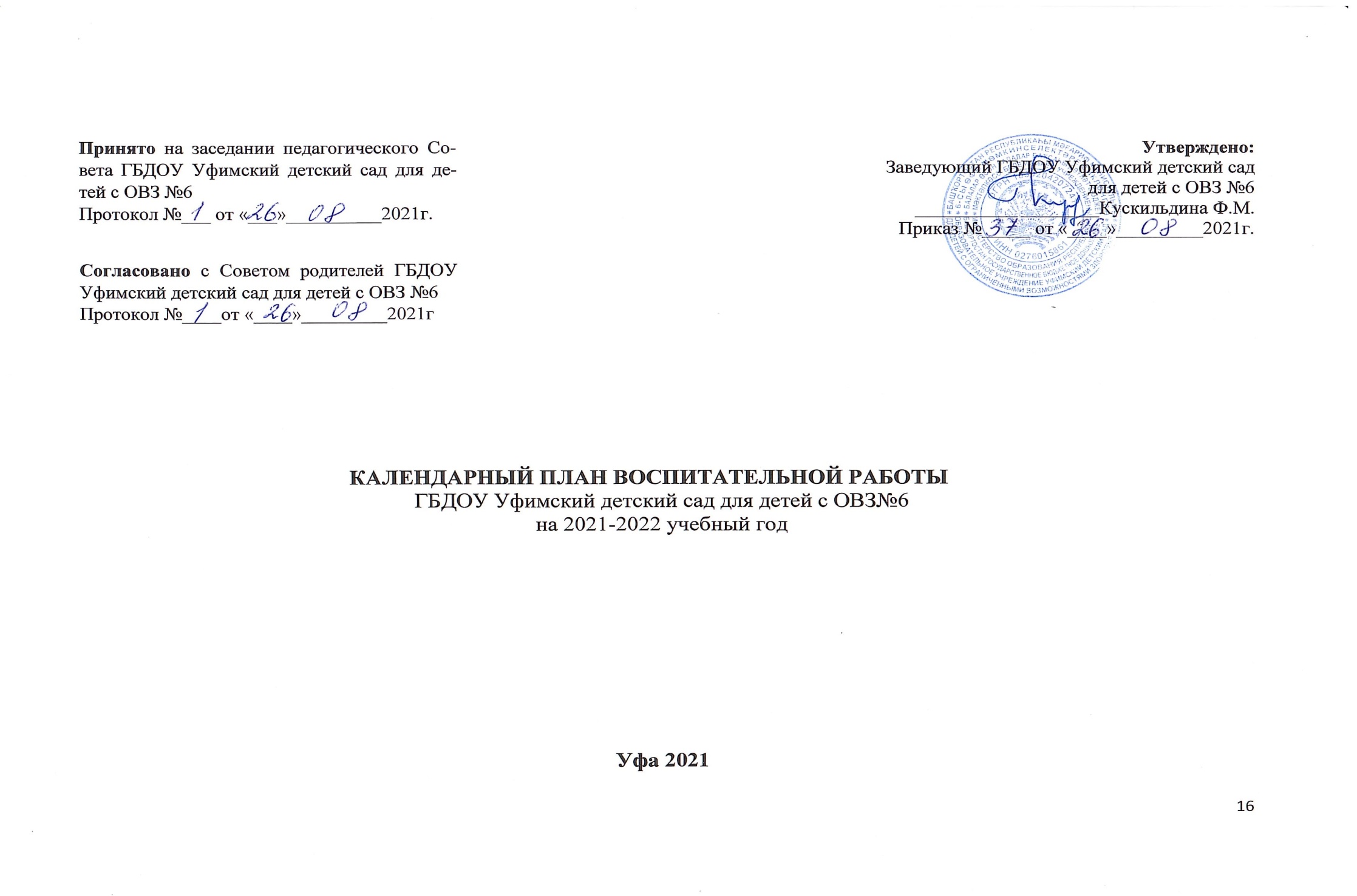 1. Целевой раздел  3   1.1. Пояснительная записка3-4   1.2. Особенности реализации воспитательного процесса5-6   1.3. Цель и задачи воспитания6-7   2. Содержательный раздел8   2.1. Виды, формы, содержание воспитательной работы8   2.2. Модуль 1. «Мой край»8   2.3. Модуль 2. «Взаимодействие с родителями»8-9   2.4. Модуль 3. «Трудовое воспитание и ранняя профориентация»9-10   2.5. Модуль 4. «Основы здорового образа жизни»10-11   2.6. Модуль 5. «Наш дом - природа»11-12   2.7. Основные направления самоанализа воспитательной работы12-13   3. Организационный раздел14   3.1.  Общие требования к условиям реализации рабочей Программы           воспитания   14-15   3.2. Нормативно-методическое обеспечение рабочей Программы          воспитания15   3.3. Примерный план воспитательной работы15   Приложение 1. Календарный план воспитательной работы ГБДОУ    Уфимский детский сад №6 на 2021-2022 учебный год16-21Модуль «Мой край»Модуль «Мой край»Модуль «Мой край»Модуль «Мой край»Модуль «Мой край»Модуль «Мой край»СрокиГруппа раннего возраста Младшая группаСредняя группаСтаршая группаПодготовительная к школе группаСентябрьАдаптационный периодРассматривание иллюстраций и фотографий «Моя семья»Дидактическая игра «Угостим кукол»,  чтение стихотворения Х.Гиляжева «Воспитанный Айдар» (дети с ТНР)Сюжетно-ролевая игра «Моя семья»Беседа «Мой город»ОктябрьПросмотр народных игр у старших сверстниковНародные русские и башкирские игрыНародные русские и башкирские игрыНародные русские и башкирские игрыНародные русские и башкирские игрыНоябрьРассматривание скатерти (с элементами башкирского узора)Настольная игра «Составь узор на башкирском коврике»Продуктивная деятельность «Украсим башкирское полотенце»Дидактическая игра «В гости бабушка пришла»Игровая ситуация «Правила и обычаи башкирского гостеприимства»ДекабрьФотоотчет о проведении новогоднего праздника в детском саду и семьеФотоотчет о проведении новогоднего праздника в детском саду и семьеФотоотчет о проведении новогоднего праздника в детском саду и семьеФотоотчет о проведении новогоднего праздника в детском саду и семьеФотоотчет о проведении новогоднего праздника в детском саду и семьеЯнварьЭкскурсия в «Национальный музей РБ»Экскурсия в «Национальный музей РБ»Экскурсия в «Национальный музей РБ»Экскурсия в «Национальный музей РБ»ФевральРассматривание русского национального костюма Рассматривание русского национального костюма  Продуктивная деятельность «Украсим кокошник»Дидактическая игра «Украсим костюм»Дидактическая игра «Украсим костюм»Март Изготовление альбома «Наши мамы и бабушки»Изготовление альбома «Наши мамы и бабуш-киИзготовление альбома «Наши мамы и бабуш-ки«Любимой мамочке» (изготовление подарков для мам и бабушек)«Любимой мамочке» (изготовление подарков для мам и бабушек)АпрельПросмотр русской народной сказки «Репка» в старших группахПросмотр русской народной сказки «Репка»  в старших группахПросмотр русской народной сказки «Репка»  в старших группахИнсценировка русской народной сказки «Репка»Инсценировка русской народной сказки «Реп-ка»АпрельПросмотр русской народной сказки «Репка» в старших группахПросмотр русской народной сказки «Репка»  в старших группахЧтение русской народной сказки «Репка» (дети с ТНР)Инсценировка русской народной сказки «Репка»Инсценировка русской народной сказки «Реп-ка»МайНациональный праздник «Сабантуй»Национальный праздник «Сабантуй»Национальный праздник «Сабантуй»Национальный праздник «Сабантуй»Национальный праздник «Сабантуй»ИюньЭкскурсия по улице, на которой расположен детский садЭкскурсия по улицам городаЭкскурсия по улицам городаЭкскурсия по улицам городаЭкскурсия по улицам городаМодуль «Взаимодействие с родителями»Модуль «Взаимодействие с родителями»Модуль «Взаимодействие с родителями»Модуль «Взаимодействие с родителями»Модуль «Взаимодействие с родителями»Модуль «Взаимодействие с родителями»СрокиГруппа раннего возраста Младшая группаСредняя группаСтаршая группаПодготовительная к школе группаСентябрьАнкетирование «Расскажите о своем ребенке»Родительское собраниеАнкетирование «Потребность дополнительных образовательных услуг»Родительские собранияАнкетирование «Потребность дополнительных образовательных услуг»Родительские собранияАнкетирование «Потребность дополнительных образовательных услуг»Родительские собранияАнкетирование «Потребность дополнительных образовательных услуг»Родительские собранияОктябрьВыставка поделок «Что нам осень подарила?»Выставка поделок «Что нам осень подарила?»Выставка поделок «Что нам осень подарила?»Выставка поделок «Что нам осень подарила?»Выставка поделок «Что нам осень подарила?»НоябрьСпортивное развлечение «Я и моя семья!»Спортивное развлечение «Я и моя семья!»Спортивное развлечение «Я и моя семья!»Спортивное развлечение «Я и моя семья!»Спортивное развлечение «Я и моя семья!»ДекабрьСовместное изготовление атрибутов и костюмов для новогоднего праздникаСовместное изготовление атрибутов и костюмов для новогоднего праздникаСовместное изготовление атрибутов и костюмов для новогоднего праздникаСовместное изготовление атрибутов и костюмов для новогоднего праздникаСовместное изготовление атрибутов и костюмов для новогоднего праздникаЯнварьФотовыставка «Зимнее настроение»Фотовыставка «Зимнее настроение»Фотовыставка «Зимнее настроение»Фотовыставка «Зимнее настроение»Фотовыставка «Зимнее настроение»ФевральМастер-класс «Методы формирования самообслуживания у неслышащих детей дошкольного возраста»Мастер-класс «Методы формирования самообслуживания у неслышащих детей дошкольного возраста»Мастер-класс «Методы формирования самообслуживания у неслышащих детей дошкольного возраста»Мастер-класс «Методы формирования самообслуживания у неслышащих детей дошкольного возраста»Мастер-класс «Методы формирования самообслуживания у неслышащих детей дошкольного возраста»Март Психологический тренинг «Гармонизация детско-родительских отношений методами арт-терапии »Психологический тренинг «Гармонизация детско-родительских отношений методами арт-терапии »Психологический тренинг «Гармонизация детско-родительских отношений методами арт-терапии »Психологический тренинг «Гармонизация детско-родительских отношений методами арт-терапии »Психологический тренинг «Гармонизация детско-родительских отношений методами арт-терапии »АпрельМастер-класс «Я - родитель»Мастер-класс «Я - родитель»Мастер-класс «Я - родитель»Мастер-класс «Я - родитель»Мастер-класс «Я - родитель»МайИтоговые родительские собранияИтоговые родительские собранияИтоговые родительские собранияИтоговые родительские собранияИтоговые родительские собранияИюньАнкетирование «Удовлетворенность работы ГБДОУ»,  « Степень удовлетворенности качеством условий пребываний в ГБДОУ»Анкетирование «Удовлетворенность работы ГБДОУ»,  « Степень удовлетворенности качеством условий пребываний в ГБДОУ»Анкетирование «Удовлетворенность работы ГБДОУ»,  « Степень удовлетворенности качеством условий пребываний в ГБДОУ»Анкетирование «Удовлетворенность работы ГБДОУ»,  « Степень удовлетворенности качеством условий пребываний в ГБДОУ»Анкетирование «Удовлетворенность работы ГБДОУ»,  « Степень удовлетворенности качеством условий пребываний в ГБДОУ»Модуль «Я люблю трудиться»Модуль «Я люблю трудиться»Модуль «Я люблю трудиться»Модуль «Я люблю трудиться»Модуль «Я люблю трудиться»Модуль «Я люблю трудиться»СрокиГруппа раннего возраста Младшая группаСредняя группаСтаршая группаПодготовительная к школе группаСентябрьАдаптационный периодНаблюдение за трудом дворникаНаблюдение за трудом дворникаНаблюдение за трудом медсестрыНаблюдение за трудом медсестрыСентябрьАдаптационный периодНаблюдение за трудом дворникаЧтение худ. литературы: К. Чуковский «Айболит» (дети с ТНР)Наблюдение за трудом медсестрыНаблюдение за трудом медсестрыОктябрьНаблюдение за трудом няниИгровая ситуация «Убираем игрушки»Игровая ситуация «Помоги накрыть на               стол»Кормление птицУборка на участкеНоябрьПривлечение к помощи воспитателюДидактическая игра «Кто что делает?»Чудесный мешочек«Кому что нужно    для работы?»Лото «Профессии»Беседа «Все работы хороши»НоябрьПривлечение к помощи воспитателюДидактическая игра «Кто что делает?»Чтение худ. лит.: Д. Родари «Чем пахнут ремесла?» (дети с  ТНР)Лото «Профессии»Беседа «Все работы хороши»ДекабрьЭкскурсия по детскому саду с ознакомлением профессий взрослыхСмотр- конкурс «Дидактические игры по ознакомлению с профессиями»Смотр- конкурс «Дидактические игры по ознакомлению с профессиями»Смотр- конкурс «Дидактические игры по ознакомлению с профессиями»Смотр- конкурс «Дидактические игры по ознакомлению с профессиями»ЯнварьИгровые обучающие           ситуации «Помоги Мишке»Трудовые порученияДидактическая игра «Что перепутал художник»Сюжетно-ролевая игра «Аптека»Сюжетно-ролевая игра «У врача»ЯнварьИгровые обучающие           ситуации «Помоги Мишке»Трудовые порученияСтихи о профессиях (дети с ТНР)Сюжетно-ролевая игра «Аптека»Сюжетно-ролевая игра «У врача»ФевральФотовыставка «Профессии моей семьи»Фотовыставка «Профессии моей семьи»Фотовыставка «Профессии моей семьи»Фотовыставка «Профессии моей семьи»Фотовыставка «Профессии моей семьи»Март Привлечение к помощи воспитателю«Вымоем посуду»«Купаем кукол»«Помоги кукле Кате накрыть на стол»«Покажем малышам  как ухаживать за растениями»Март Привлечение к помощи воспитателю«Вымоем посуду»С. Михалков «А что у вас?» (дети с ТНР)«Помоги кукле Кате накрыть на стол»«Покажем малышам  как ухаживать за растениями»АпрельЭкскурсия в магазинЭкскурсия в магазинЭкскурсия на почтуЭкскурсия в парикмахерскуюЭкскурсия в пожарную частьМайРассматривание иллюстрацийСоздание альбома«Кем работают наши мамы»Создание альбома«Кем работают наши мамы»Создание лэпбука «Профессии моей                 семьи»Создание лэпбука «Профессии моей                   семьи»ИюньПоливаем цветник Поливаем цветникУборка в песочницеУборка на участкеУборка на участкеМодуль «Основы здорового образа жизни»Модуль «Основы здорового образа жизни»Модуль «Основы здорового образа жизни»Модуль «Основы здорового образа жизни»Модуль «Основы здорового образа жизни»Модуль «Основы здорового образа жизни»Модуль «Основы здорового образа жизни»Модуль «Основы здорового образа жизни»СрокиГруппа раннего возраста Младшая группаСредняя группаСредняя группаСтаршая группаПодготовительная к школе группаПодготовительная к школе группаСентябрьАдаптационный период Игровая ситуация «Научим Мишку умываться»Игровая ситуация «Как привести себя в порядок»Игровая ситуация «Как привести себя в порядок»Беседа «Личная гигиена»Беседа «Режимдня», «Вредные           привычки»Беседа «Режимдня», «Вредные           привычки»СентябрьАдаптационный период Игровая ситуация «Научим Мишку умываться»Чтение худ. лит.: Г. Зайцев «Дружи с водой» (дети с ТНР)Чтение худ. лит.: Г. Зайцев «Дружи с водой» (дети с ТНР)Беседа «Личная гигиена»Беседа «Режимдня», «Вредные           привычки»Беседа «Режимдня», «Вредные           привычки»ОктябрьПодвижная игра«Воробышки и автомобиль» Подвижная игра«Красный, желтый, зеленый»Игровая ситуация «Едем в               автобусе»Игровая ситуация «Едем в               автобусе»Игровая ситуация«Однажды на улице»Игровая ситуация«Я пешеход и             пассажир»Игровая ситуация«Я пешеход и             пассажир»НоябрьСпортивное развлечение «Я и моя семья!»Спортивное развлечение «Я и моя семья!»Спортивное развлечение «Я и моя семья!»Спортивное развлечение «Я и моя семья!»Спортивное развлечение «Я и моя семья!»Спортивное развлечение «Я и моя семья!»Спортивное развлечение «Я и моя семья!»ДекабрьНеделя здоровьяНеделя здоровьяНеделя здоровьяНеделя здоровьяНеделя здоровьяНеделя здоровьяНеделя здоровьяЯнварьИгровая ситуация«Можно - нельзя»Игровая ситуация«На игровой площадке»Игровая ситуация«Поведение с незнакомыми людьми»Игровая ситуация«Поведение с незнакомыми людьми»Игровая ситуация «Один                     дома»Игровая ситуация«Чрезвычайные          ситуации на прогулке»Игровая ситуация«Чрезвычайные          ситуации на прогулке»ФевральИгровая ситуация«На игровой площадке»Игровая ситуация«На игровой площадке»Игровая ситуация«На игровой площадке»Игровая ситуация«Эстафета»Игровая ситуация«Эстафета» Игровая ситуация«Эстафета» Сюжетно-ролевая игра «Больница»ФевральИгровая ситуация«На игровой площадке»Игровая ситуация«На игровой площадке»Игровая ситуация«На игровой площадке»Чтение русской народной сказки «Волк и семеро козлят» (дети с ТНР)Игровая ситуация«Эстафета» Игровая ситуация«Эстафета» Сюжетно-ролевая игра «Больница»Март Просмотр мультфильмов Смешарики «Азбука здоровья» серия «Правильное питание»Просмотр мультфильмов Смешарики «Азбука здоровья» серия «Правильное питание»Беседа «Овощи и фрукты – полезные для здоровья продукты»Беседа «Овощи и фрукты – полезные для здоровья продукты»Беседа «Овощи и фрукты – полезные для здоровья продукты»Беседа«Где хранятся     витамины?»Беседа«Где хранятся     витамины?»АпрельПросмотр кукольного спектакля «Незнайка на                     улицах города»Просмотр кукольного спектакля «Незнайка на                     улицах города»Просмотр кукольного спектакля «Незнайка на                     улицах города»Просмотр кукольного спектакля «Незнайка на                     улицах города»Просмотр кукольного спектакля «Незнайка на                     улицах города»Просмотр кукольного спектакля «Незнайка на                     улицах города»Просмотр кукольного спектакля «Незнайка на                     улицах города»МайЭкскурсия на спортивную площадку детского садаЭкскурсия на ипподром «Акбузат»Экскурсия на ипподром «Акбузат»Экскурсия на ипподром «Акбузат»Экскурсия на ипподром «Акбузат»Экскурсия на ипподром «Акбузат»Экскурсия на ипподром «Акбузат»ИюньСпортивный праздник «Здравствуй, лето!»Спортивный праздник «Здравствуй, лето!»Спортивный праздник «Здравствуй, лето!»Спортивный праздник «Здравствуй, лето!»Спортивный праздник «Здравствуй, лето!»Спортивный праздник «Здравствуй, лето!»Спортивный праздник «Здравствуй, лето!»Модуль «Я и природа»Модуль «Я и природа»Модуль «Я и природа»Модуль «Я и природа»Модуль «Я и природа»Модуль «Я и природа»Модуль «Я и природа»СрокиГруппа раннего возраста Младшая группаСредняя группаСредняя группаСтаршая группаПодготовительная к школе группаСентябрьАдаптационный периодЦелевые  прогулки в осенний паркЦелевые  прогулки в осенний паркЦелевые  прогулки в осенний паркЦелевые  прогулки в осенний паркЦелевые  прогулки в осенний паркОктябрь«Виртуальная экскурсия в зоопарк»«Виртуальная экскурсия в зоопарк»Экскурсия в парк «Лесоводов»Экскурсия в парк «Лесоводов»Экскурсия в парк «Лесоводов»Экскурсия в парк «Лесоводов»НоябрьДидактическая игра «Сложи в корзинку»Дидактическая игра «Собери урожай»Продуктивная деятельность «Овощи-фрукты»Продуктивная деятельность «Овощи-фрукты»Беседа «Что, где растет?»Беседа «Как беречь природу?»НоябрьДидактическая игра «Сложи в корзинку»Дидактическая игра «Собери урожай»Загадки об овощах и фруктах (дети с ТНР)Загадки об овощах и фруктах (дети с ТНР)Беседа «Что, где растет?»Беседа «Как беречь природу?»ДекабрьНаблюдение за кормлением черепахи, рыб, попугаяНаблюдение за кормлением черепахи, рыб, попугаяТрудовые поручения: «Кормление черепахи, рыб, попугая»Трудовые поручения: «Кормление черепахи, рыб, попугая»Трудовые поручения: «Кормление черепахи, рыб, попугая»Трудовые поручения: «Кормление черепахи, рыб, попугая»ЯнварьВыставка детского творчества «Берегите птиц»Выставка детского творчества «Берегите птиц»Акция «Кормушка для птиц»Акция «Кормушка для птиц»Акция «Кормушка для птиц»Акция «Кормушка для птиц»ФевральЭкспериментальная деятельность «Посадка лука»Экспериментальная деятельность «Посадка лука»Экспериментальная деятельность «Посадка лука»Экспериментальная деятельность «Посадка лука»Экспериментальная деятельность «Посадка лука»Экспериментальная деятельность «Посадка лука»Март Экспериментальная деятельность «Посадка рассады для огорода детского сада»Экспериментальная деятельность «Посадка рассады для огорода детского сада»Экспериментальная деятельность «Посадка рассады для огорода детского сада»Экспериментальная деятельность «Посадка рассады для огорода детского сада»Экспериментальная деятельность «Посадка рассады для огорода детского сада»Экспериментальная деятельность «Посадка рассады для огорода детского сада»АпрельПросмотр экологической сказки «Каждую соринку - в корзинку»Просмотр экологической сказки «Каждую соринку - в корзинку»Просмотр экологической сказки «Каждую соринку - в корзинку»Экологическая сказка «Каждую соринку - в корзинку!»Экологическая сказка «Каждую соринку - в корзинку!»Экологическая сказка «Каждую соринку - в корзинку!»Май  «Путешествие по экологической тропе»  «Путешествие по экологической тропе»  «Путешествие по экологической тропе»  «Путешествие по экологической тропе»  «Путешествие по экологической тропе»  «Путешествие по экологической тропе»ИюньТруд в огороде детского сада: наблюдение за работой воспитателя, посильная помощь воспитателюТруд в огороде детского сада: наблюдение за работой воспитателя, посильная помощь воспитателюТруд в огороде детского сада: полив растений и цветов, рыхление землиТруд в огороде детского сада: полив растений и цветов, рыхление землиТруд в огороде детского сада: : полив растений и цветов, рыхление землиТруд в огороде детского сада: полив растений и цветов, рыхление земли, прополка, срезание сухих листьев